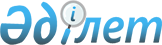 О внесении изменений в решение Мунайлинского районного маслихата от 19 ноября 2013 года№16/166 "Об утверждении размеров социальной помощи и перечня категорий нуждающихся граждан в Мунайлинском районе"
					
			Утративший силу
			
			
		
					Решение Мунайлинского районного маслихата Мангистауской области от 27 апреля 2018 года № 22/272. Зарегистрировано Департаментом юстиции Мангистауской области 17 мая 2018 года № 3603. Утратило силу решением Мунайлинского районного маслихата Мангистауской области от 16 апреля 2021 года № 3/21
      Сноска. Утратило силу решением Мунайлинского районного маслихата Мангистауской области от 16.04.2021 № 3/21 (вводится в действие по истечении десяти календарных дней после дня его первого официального опубликования).

      Примечание РЦПИ.

      В тексте документа сохранена пунктуация и орфография оригинала.
      В соответствии с Бюджетным кодексом Республики Казахстан от 4 декабря 2008 года, Законами Республики Казахстан от 23 января 2001 года  "О местном государственном управлении и самоуправлении в Республике Казахстан", от 28 апреля 1995 года "О льготах и социальной защите участников, инвалидов Великой Отечественной войны и лиц, приравненных к ним", и от 13 апреля 2005 года "О социальной защите инвалидов в Республике Казахстан", а также постановлением Правительства Республики Казахстан от 21 мая 2013 года №504 "Об утверждении Типовых правил оказания социальной помощи, установления размеров и определения перечня отдельных категорий нуждающихся граждан" Мунайлинский районный маслихат РЕШИЛ:
      1. Внести в решение Мунайлинского районного маслихата от 19 ноября 2013 года №16/166 "Об утверждении размеров социальной помощи и перечня категорий нуждающихся граждан в Мунайлинском районе" (зарегистрировано в Реестре государственной регистрации нормативных правовых актов за №2320, опубликовано в информационно-правовой системе "Әділет" от 27 декабря 2013 года) следующее изменение:
      приложение 2 указанного решения изложить в новой редакции согласно приложению к настоящему решению.
      2. Государственному учреждению "Аппарат Мунайлинского районного маслихата" (руководитель аппарата А. Жанбуршина) обеспечить государственную регистрацию настоящего решения в органах юстиции, его официальное опубликование в эталонном контрольном банке нормативных правовых актов Республики Казахстан и в средствах массовой информации.
      3. Контроль за исполнением настоящего решения возложить на постоянную комиссию Мунайлинского районного маслихата по социальным вопросам, законности, правопорядка, по депутатским полномочиям и этике (председатель комиссии Конысбаева Г.).
      4. Настоящее решение вступает в силу со дня государственной регистрации в органах юстиции и вводится в действие по истечении десяти календарных дней после дня его первого официального опубликования.
      "СОГЛАСОВАНО"
      Руководитель государственного
      учреждения "Мунайлинский 
      районный отдел занятости и 
      социальных программ" 
      _____________ Г.Акниязова
      "27" апреля 2018 год
      "СОГЛАСОВАНО"
      Руководитель государственного
      учреждения "Мунайлинский
      районный отдел экономики и финансов"
      __________________ Ш.Сұңғат
      "27" апреля 2018 год Перечень категории получателей, размер социальной помощи к памятным датам и праздничным дням
					© 2012. РГП на ПХВ «Институт законодательства и правовой информации Республики Казахстан» Министерства юстиции Республики Казахстан
				
      Секретарь районного маслихата 

Б. Назар
Приложение 
к решению Мунайлинского
районного маслихата
от 27 апреля 2018 года №22/272

№
Перечень памятных дат и праздничных дней
Категория
Размер социальной помощи
Кратность социальной помощи
Получатели специального государственного социального пособия в соответствии с Законом Республики Казахстан от 5 апреля 1999 года "О специальном государственном пособии в Республике Казахстан"
Получатели специального государственного социального пособия в соответствии с Законом Республики Казахстан от 5 апреля 1999 года "О специальном государственном пособии в Республике Казахстан"
Получатели специального государственного социального пособия в соответствии с Законом Республики Казахстан от 5 апреля 1999 года "О специальном государственном пособии в Республике Казахстан"
Получатели специального государственного социального пособия в соответствии с Законом Республики Казахстан от 5 апреля 1999 года "О специальном государственном пособии в Республике Казахстан"
Получатели специального государственного социального пособия в соответствии с Законом Республики Казахстан от 5 апреля 1999 года "О специальном государственном пособии в Республике Казахстан"
1
22 марта - Праздник Наурыз
Многодетные матери, награжденные подвесками "Алтын алка", "Кумис алка", награжденные орденами "Мать героиня", "Материнская слава" (1, 2, 3 степени), медалью "Медаль материнства" (2 степени) бывшего СССР
2 (два) месячных расчетных показателя
Один раз в год
1
22 марта - Праздник Наурыз
Инвалиды всех групп, дети-инвалиды с 16 до 18 лет всех групп и дети-инвалиды до 16 лет
5 (пять) месячных расчетных показателя
Один раз в год
2
26 апреля 1986 год - День аварии на Чернобыльской АЭС 
Лица, ставшие инвалидами вследствие ликвидации аварии на Чернобыльской АЭС 
60 (шестьдесят) месячных расчетных показателя 
Один раз в год
2
26 апреля 1986 год - День аварии на Чернобыльской АЭС 
Участники ликвидации аварии на Чернобыльской АЭС в 1986-1987 годах 
50 (пятьдесят) месячных расчетных показателя
Один раз в год
2
26 апреля 1986 год - День аварии на Чернобыльской АЭС 
Участники ликвидации аварии на Чернобыльской АЭС в 1988-1989 годах
20 (двадцать) месячных расчетных показателя
Один раз в год
3
1 мая - Праздник Единства народа Казахстана
Инвалиды всех групп, дети-инвалиды с 16 до 18 лет всех групп и дети-инвалиды до 16 лет
5 (пять) месячных расчетных показателя
Один раз в год
4
9 мая - День Победы
Участники и инвалиды Великой Отечественной войны
100 (сто) месячных расчетных показателя
Один раз в год
4
9 мая - День Победы
Лица, приравненные по льготам и гарантиям к инвалидам Великой Отечественной войны (кроме лиц, ставших инвалидами вследствие ликвидации аварии на Чернобыльской АЭС)
60 (шестьдесят) месячных расчетных показателя
Один раз в год
4
9 мая - День Победы
Лица, приравненные по льготам и гарантиям к участникам Великой Отечественной войны (кроме участников ликвидации аварии на Чернобыльской АЭС в 1986-1987 годах)
50 (пятьдесят) месячных расчетных показателя
Один раз в год
4
9 мая - День Победы
Лица, награжденные орденами и медалями бывшего СССР за самоотверженный труд и безупречную воинскую службу в тылу в годы Великой Отечественной войны, а также лица, проработавшие (прослужившие) не менее шести месяцев с 22 июня 1941 года по 9 мая 1945 года и не награжденные орденами и медалями бывшего СССР за самоотверженный труд и безупречную воинскую службу в тылу в годы Великой Отечественной войны 
40 (сорок) месячных расчетных показателя 
Один раз в год
4
9 мая - День Победы
Вдовы, погибших воинов в годы Великой Отечественной войны, не вступившие в повторный брак, лица, указанные в подпунктах 3, 4 статьи 4 Закона Республики Казахстан от 5 апреля 1999 года "О специальном государственном пособии в Республике Казахстан"
40 (сорок) месячных расчетных показателя
Один раз в год
4
9 мая - День Победы
Семьи военнослужащих, сотрудников специальных государственных органов, погибших (пропавших без вести) или умерших вследствие ранения, контузии, увечья, заболевания, полученных в период боевых действии в Афганистане или в других государствах, в которых велись боевые действия; семьи военнослужащих, сотрудников специальных государственных органов, погибших (умерших) при прохождении воинской службы, службы в специальных государственных органах в мирное время, семьи сотрудников органов внутренних дел, погибших при исполнении служебных обязанностей; семьи погибших при ликвидации последствии катастрофы на Чернобыльской АЭС и других радиационных катастроф и аварии на объектах гражданского или военного назначения; семьи умерших вследствие лучевой болезни или умерших инвалидов, а также граждан, смерть которых в установленном порядке связана с воздействием катастрофы на Чернобыльской АЭС и других радиационных катастроф и аварий на объектах гражданского или военного назначения и ядерных испытаний 
40 (сорок) месячных расчетных показателя
Один раз в год
4
9 мая - День Победы
Не вступившие в повторный брак жены (мужья) умерших инвалидов войны и приравненных к ним инвалидов, а также жены (мужья) умерших участников войны, партизан, подпольщиков, граждан награжденных медалью "За оборону Ленинграда" или знаком "Жителю блокадного Ленинграда", признававшихся инвалидами в результате общего заболевания, трудового увечья и других причин (за исключением противоправных)
40 (сорок) месячных расчетных показателя
Один раз в год
4
9 мая - День Победы
Для обеспечения поездки участников Великой Отечественной войны, членов семей и близких воинов погибших на войне посетить города герой и города Славы, в места боев на территории государств участников СНГ, а также граждан заявивших желание посещения места захоронения казахстанких воинов
не более 150 000 тенге
до 1 января 2016 года
5
1 июня - День защиты детей
Дети-инвалиды с 16 до 18 лет всех групп и дети-инвалиды до 16 лет
5 (пять) месячных расчетных показателя
Один раз в год
6
29-августа закрытие Полигона
Граждане, пострадавшие вследствие ядерных испытаний на Семипалатинском испытательном ядерном полигоне
20 000 тенге
Один раз в год
7
30 августа - День Конституции Республики Казахстан
Получателям государственного социального пособия по утере кормильца (на детей) 
8 (восемь) месячных расчетных показателя
Один раз в год
7
30 августа - День Конституции Республики Казахстан
Лица, которым назначены пенсии за особые заслуги перед Республикой Казахстан
60 (шестьдесят) месячных расчетных показателя
Один раз в год
7
30 августа - День Конституции Республики Казахстан
Инвалиды всех групп, дети-инвалиды с 16 до 18 лет всех групп и дети-инвалиды до 16 лет
5 (пять) месячных расчетных показателя
Один раз в год
8
6 октября - День инвалидов в Республике Казахстан
Инвалиды всех групп, дети-инвалиды с 16 до 18 лет всех групп и дети-инвалиды до 16 лет
5 (пять) месячных расчетных показателя 
Один раз в год
9
16 декабря - День Независимости
Инвалиды всех групп, дети-инвалиды с 16 до 18 лет всех групп и дети-инвалиды до 16 лет
5 (пять) месячных расчетных показателя
Один раз в год
Категория лиц, не получающих специального государственного пособия в соответствии с Законом Республики Казахстан от 5 апреля 1999 года "О специальном государственном пособии в Республике Казахстан"
Категория лиц, не получающих специального государственного пособия в соответствии с Законом Республики Казахстан от 5 апреля 1999 года "О специальном государственном пособии в Республике Казахстан"
Категория лиц, не получающих специального государственного пособия в соответствии с Законом Республики Казахстан от 5 апреля 1999 года "О специальном государственном пособии в Республике Казахстан"
Категория лиц, не получающих специального государственного пособия в соответствии с Законом Республики Казахстан от 5 апреля 1999 года "О специальном государственном пособии в Республике Казахстан"
Категория лиц, не получающих специального государственного пособия в соответствии с Законом Республики Казахстан от 5 апреля 1999 года "О специальном государственном пособии в Республике Казахстан"
10
1 октября - Международный день пожилых людей
Пенсионеры по возрасту старше 70 лет и получатели социального государственного пособия по возрасту
2 (два) месячных расчетных показателя 
Один раз в год
11
30 августа - День Конституции Республики Казахстан
Лица, которым была назначена персональная пенсия за особые заслуги перед Мангистауской областью до 1991 года
36 (тридцать шесть) месячных расчетных показателя 
Один раз в год